ABERYSTWYTH PRINTMAKERS MOVING FUND RAISING RAFFLE 2020Sadly, due to Covid 19 AP has lost almost all of its income from workshop use and classes. As planned, AP will be moving this year whilst the Old College is being renovated. This comes with some extra costs, in particular moving the beautiful presses safely requires hiring an expert. AP has created two appeals to help raise funds to fund the move and keep AP going until the workshop can reopen again. The first is a sale of members work. 50% of each print sale made through AP will be donated by the artist towards keeping AP operational and the expenses of moving. See https://www.aberystwythprintmakers.org.uk/print-gallery-shop to view the work and make purchases. The other fundraising opportunity is a raffle. We are raffling six prints from the print club and a book on Plate Lithography, authored by AP’s chairperson, Paul Croft. The six winners of the print will be able to select the print they want (so if you have already bought a print, you won’t have to receive the same one). The seventh winner will receive the book. The raffle will be drawn on 30th August 2020. Tickets are £5 each or 3 for £10. You can help by buying tickets and also by selling them to your friends and family. Because of the current physical limitations please find attached raffle tickets to sell via email. The purchaser can fill out the ticket, make a payment via paypal (aberystwythprintmakers@gmail.com) and send the ticket to aberystwythprintmakers@gmail.comThe PRINT CLUB PRINTS: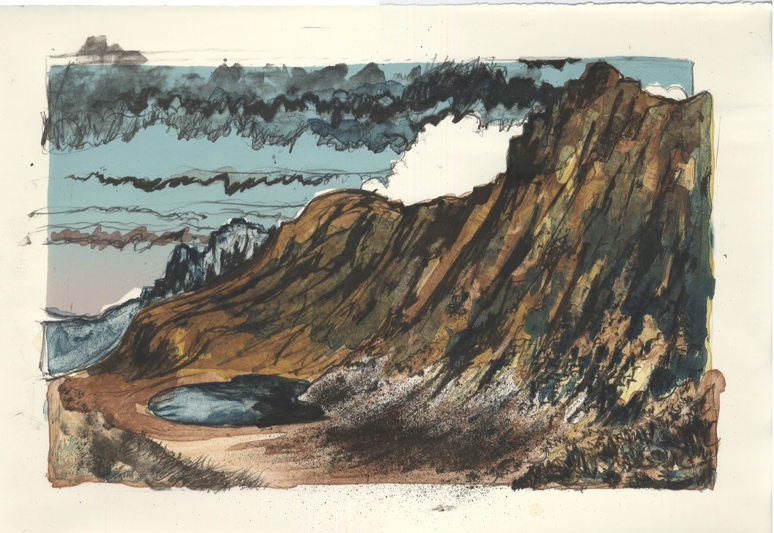 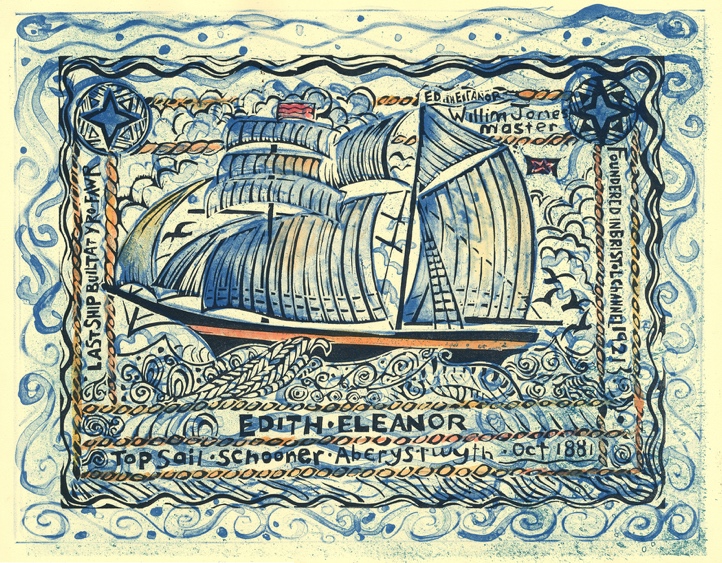 2014	Ian PhillipsTitle:	CreiglynMedia:	5-run lithographPaper:	HahnemühleSize:	420mm x 610mmEdition: 302016	Stuart EvansTitle:	The Edith EleanorMedia:	2-run Lithograph & LinocutPaper: 	Rives Cream / GreySize:	382mm x 545mmEdition: 30 (15/15)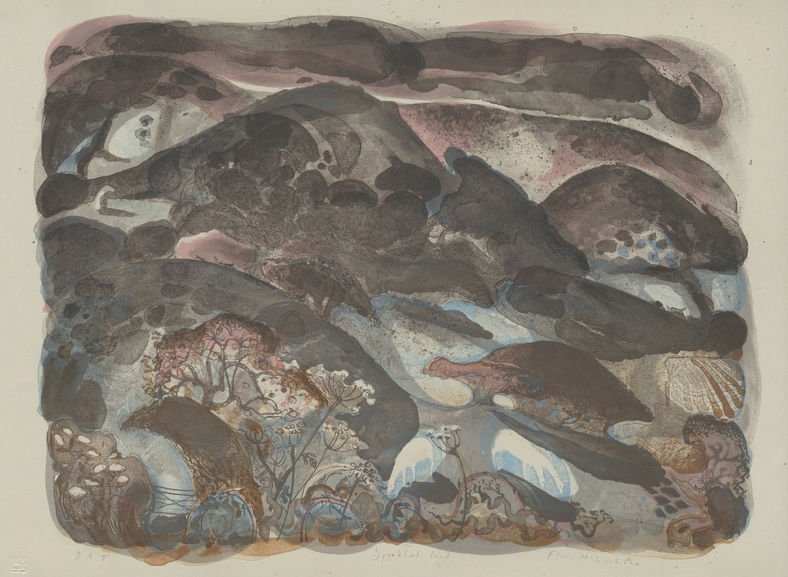 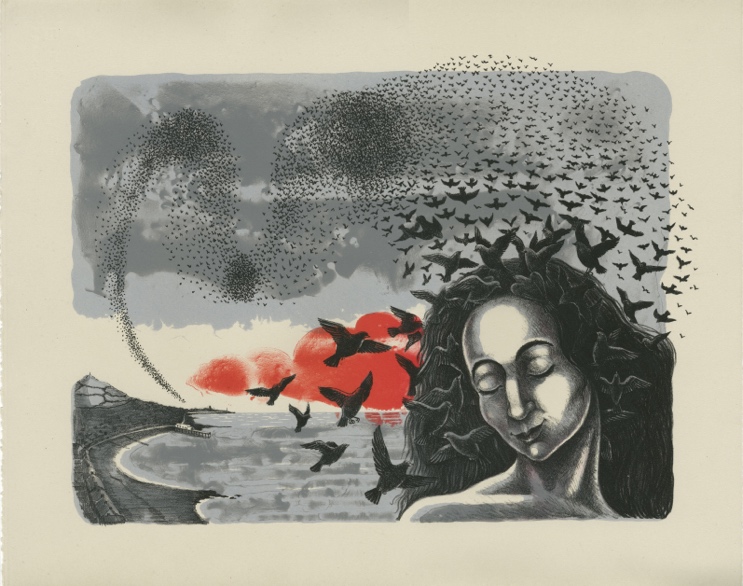 2017	Flora McLachlan RETitle:	Speckled LandMedia:	5-run LithographPaper: 	Rives GreySize:	380mm x 535mmEdition: 302018	Gini wadeTitle:	Rhiannon’s DreamMedia:	4-run LithographPaper: 	Rives Grey / Somerset GreySize:	430mm x 540mmEdition: 30 (15/15)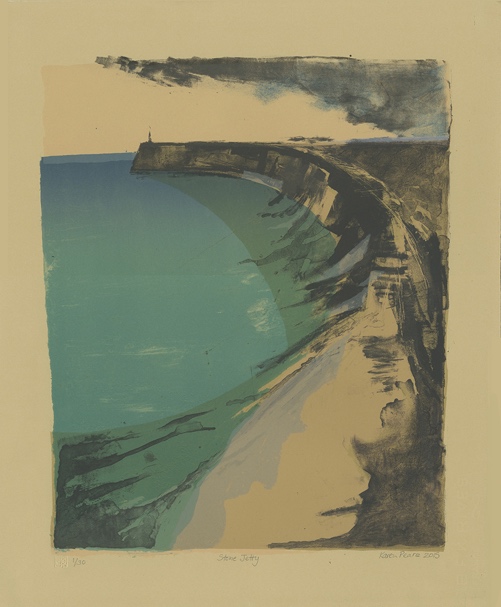 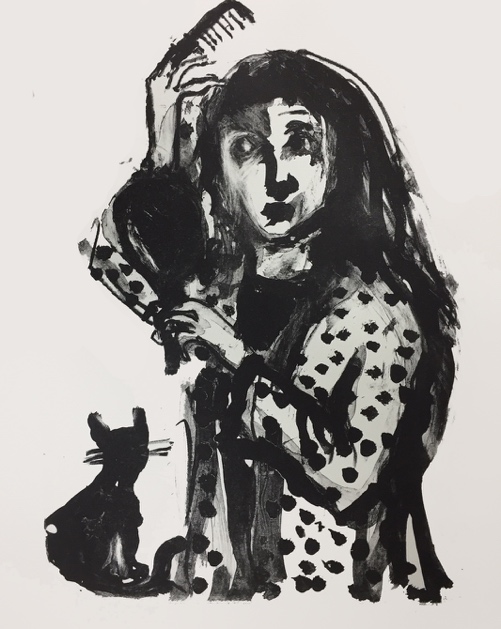 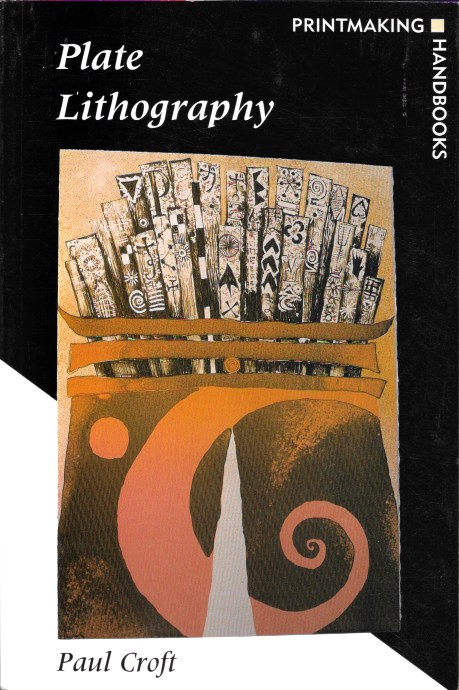 2015	Karen PearceTitle:	Stone JettyMedia:	6-run lithographPaper: 	Rives Tan / Cream / GreySize:	530mm x 440mmEdition: 30 (10/10/10)2019	Shani Rhys James MBETitle:	Combing Her HairMedia:	1-run LithographPaper: 	HahnemühleSize:	320mm x 260mmEdition: 252003	Plate Lithography (Signed Copy)Author:	Paul CroftPublished by A&C Black as part of the A&C Black Series of Printmaking HandbooksPp 160pagesCovers all aspects of plate lithography including Aluminium and Zinc Plate, Photoplate and Waterless Lithography techniques. No longer available except via second hand dealers (average price £55-£400)ABERYSTWYTH PRINTMAKERS MOVING FUND RAISING RAFFLE Drawn on August 30, 2020Name:______________________Address:____________________Phone:_____________________$5 each or 3 for £10ABERYSTWYTH PRINTMAKERS MOVING FUND RAISING RAFFLE Drawn on August 30, 2020Seven prizes:Prize one to six: Choice of print from AP Print ClubIan Phillips, Karen Pearce, Shani Rhys James, Flora McLachlan RE, Gini Wade, Stuart EvansPrize Seven: Book – Plate Lithography by Paul Croft$5 each or 3 for £10ABERYSTWYTH PRINTMAKERS MOVING FUND RAISING RAFFLE Drawn on August 30, 2020Name:______________________Address:____________________Phone:_____________________$5 each or 3 for £10ABERYSTWYTH PRINTMAKERS MOVING FUND RAISING RAFFLE Drawn on August 30, 2020Seven prizes:Prize one to six: Choice of print from AP Print ClubIan Phillips, Karen Pearce, Shani Rhys James, Flora McLachlan RE, Gini Wade, Stuart EvansPrize Seven: Book – Plate Lithography by Paul Croft$5 each or 3 for £10ABERYSTWYTH PRINTMAKERS MOVING FUND RAISING RAFFLE Drawn on August 30, 2020Name:______________________Address:____________________Phone:_____________________$5 each or 3 for £10ABERYSTWYTH PRINTMAKERS MOVING FUND RAISING RAFFLE Drawn on August 30, 2020Seven prizes:Prize one to six: Choice of print from AP Print ClubIan Phillips, Karen Pearce, Shani Rhys James, Flora McLachlan RE, Gini Wade, Stuart EvansPrize Seven: Book – Plate Lithography by Paul Croft$5 each or 3 for £10ABERYSTWYTH PRINTMAKERS MOVING FUND RAISING RAFFLE Drawn on August 30, 2020Name:______________________Address:____________________Phone:_____________________$5 each or 3 for £10ABERYSTWYTH PRINTMAKERS MOVING FUND RAISING RAFFLE Drawn on August 30, 2020Seven prizes:Prize one to six: Choice of print from AP Print ClubIan Phillips, Karen Pearce, Shani Rhys James, Flora McLachlan RE, Gini Wade, Stuart EvansPrize Seven: Book – Plate Lithography by Paul Croft$5 each or 3 for £10ABERYSTWYTH PRINTMAKERS MOVING FUND RAISING RAFFLE Drawn on August 30, 2020Name:______________________Address:____________________Phone:_____________________$5 each or 3 for £10ABERYSTWYTH PRINTMAKERS MOVING FUND RAISING RAFFLE Drawn on August 30, 2020Seven prizes:Prize one to six: Choice of print from AP Print ClubIan Phillips, Karen Pearce, Shani Rhys James, Flora McLachlan RE, Gini Wade, Stuart EvansPrize Seven: Book – Plate Lithography by Paul Croft$5 each or 3 for £10ABERYSTWYTH PRINTMAKERS MOVING FUND RAISING RAFFLE Drawn on August 30, 2020Name:______________________Address:____________________Phone:_____________________$5 each or 3 for £10ABERYSTWYTH PRINTMAKERS MOVING FUND RAISING RAFFLE Drawn on August 30, 2020Seven prizes:Prize one to six: Choice of print from AP Print ClubIan Phillips, Karen Pearce, Shani Rhys James, Flora McLachlan RE, Gini Wade, Stuart EvansPrize Seven: Book – Plate Lithography by Paul Croft$5 each or 3 for £10ABERYSTWYTH PRINTMAKERS MOVING FUND RAISING RAFFLE Drawn on August 30, 2020Name:______________________Address:____________________Phone:_____________________$5 each or 3 for £10ABERYSTWYTH PRINTMAKERS MOVING FUND RAISING RAFFLE Drawn on August 30, 2020Seven prizes:Prize one to six: Choice of print from AP Print ClubIan Phillips, Karen Pearce, Shani Rhys James, Flora McLachlan RE, Gini Wade, Stuart EvansPrize Seven: Book – Plate Lithography by Paul Croft$5 each or 3 for £10ABERYSTWYTH PRINTMAKERS MOVING FUND RAISING RAFFLE Drawn on August 30, 2020Name:______________________Address:____________________Phone:_____________________$5 each or 3 for £10ABERYSTWYTH PRINTMAKERS MOVING FUND RAISING RAFFLE Drawn on August 30, 2020Seven prizes:Prize one to six: Choice of print from AP Print ClubIan Phillips, Karen Pearce, Shani Rhys James, Flora McLachlan RE, Gini Wade, Stuart EvansPrize Seven: Book – Plate Lithography by Paul Croft$5 each or 3 for £10